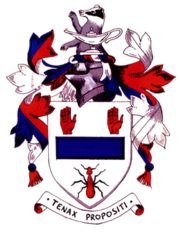 Olaf ate 24 ice cream cones in 2019. In 2020 he says he will eat 25% more ice cream cones.How many cones will he eat in 2020?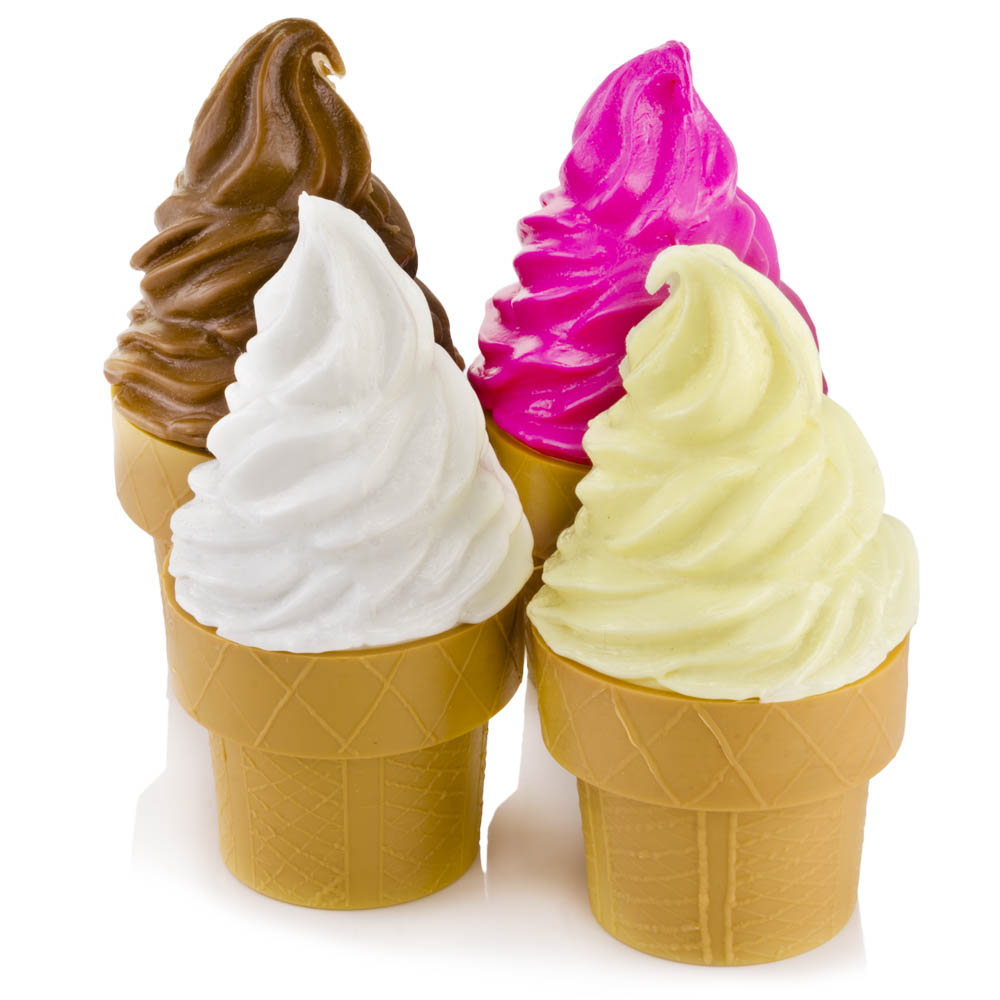 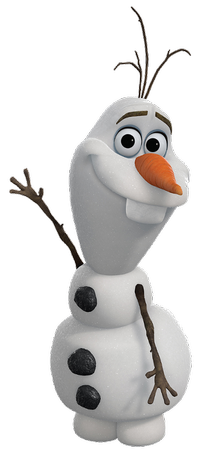 Anna has given Elsa a sequence of different numbers:          1,  2,  4,  8,  16,  32,         .What is the next number in the sequence?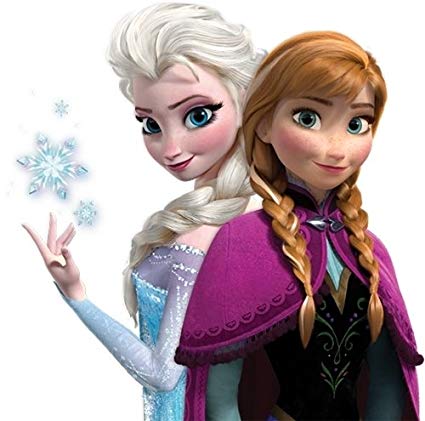 How many lines of symmetry are there on the snowflake below?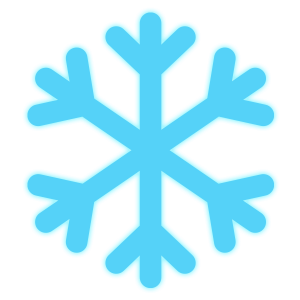 